Publicado en  el 17/02/2014 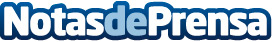 Andalucía promociona su oferta turística en el mercado alemán en dos ferias dirigidas al consumidor finalLa Consejería de Turismo y Comercio participará del 19 al 23 de febrero en dos ferias dirigidas al consumidor final que se celebrarán en Alemania, encuentros en los que reforzará la promoción de la oferta turística de Andalucía en el mercado germano, el segundo internacional para el destino.Datos de contacto:Junta de Andalucia turismo y comercioNota de prensa publicada en: https://www.notasdeprensa.es/andalucia-promociona-su-oferta-turistica-en-el_1 Categorias: Andalucia http://www.notasdeprensa.es